Bewerbungsunterlagen zur Teilnahme am Realisierungswettbewerb nach RPW 2013Mehr Mitte bitte – Kaufhaus Hassel in Hamm (Sieg)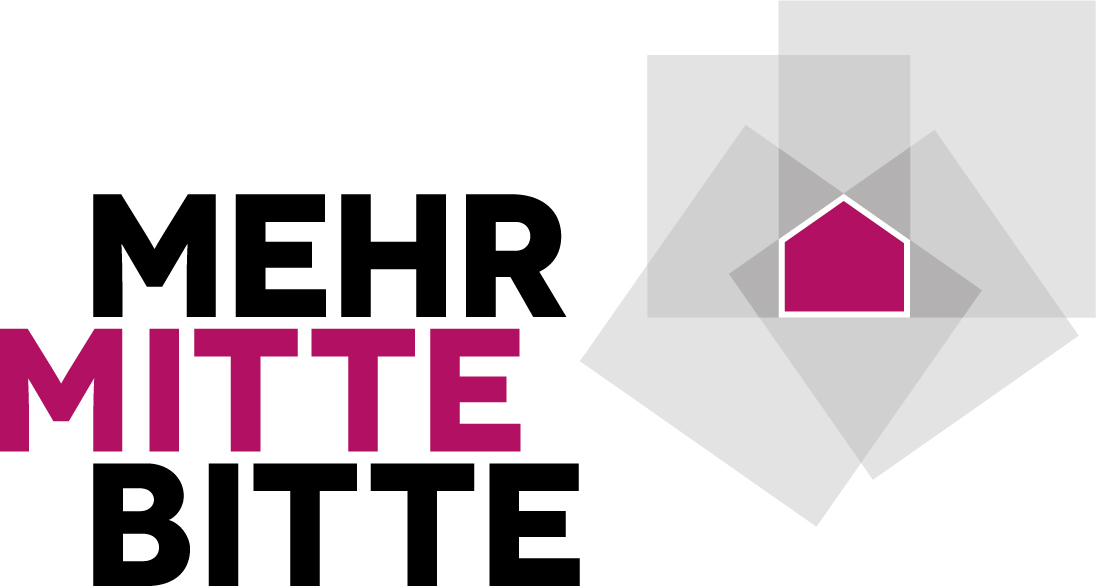 Als Bewerbungen zur Teilnahme am Wettbewerb schicken Sie bitte die ausgefüllten Ausschreibungsunterlagen mit den erforderlichen Anlagen im verschlossenen Umschlag an die in der Bekanntmachung unter Nr. 4  angegebene Adresse, mit der Kennzeichnung „MehrMitteBitte – Kaufhaus Hassel in Hamm (Sieg)“.Schlusstermin für den Eingang ist der Bekanntmachung genannte Termin. Nicht fristgerechte Einsendungen werden ausgeschlossen.Die Unterlagen mit Nachweisen sind vollständig auszufüllen, da sie sonst nicht gewertet werden können. Die Angaben sind wahrheitsgemäß zu machen, falsche Angaben führen zum Ausschluss im Verfahren.Maßgeblich für die zur Bewerbung erforderlichen Unterlagen und deren genaue Definition ist ausschließlich der Text der Bekanntmachung. Die Bewerber stellen Ihre Unterlagen eigenverantwortlich zusammen.Die Unterlagen sind in Papierform im Original einzureichen, Einsendungen per Fax oder E-Mail werden nicht berücksichtigt. Die Unterlagen verbleiben beim Auslober, eine Rücksendung erfolgt nicht.Wir weisen darauf hin, dass Ihre Daten zum Zweck der Durchführung des Wettbewerbsverfahrens gem. der Datenschutz-Grundverordnung (EU-DSGVO) vom 25. Mai 2018 erfasst werden.Bewerber:      Bewerbungsunterlagen zur Teilnahme am Realisierungswettbewerb nach RPW 2013Mehr Mitte bitte – Kaufhaus Hassel in Hamm (Sieg)1. Allgemeine Angaben zum BewerberBietergemeinschaft			 ja			 nein	Falls eine Bietergemeinschaft gebildet wird, ist hier das federführende Mitglied der Bietergemeinschaft einzutragen. Die Kommunikation mit dem Auslober läuft ausschließlich über dieses Büro. (Büro 1)Die im Bogen benannten Anlagen sind zur besseren Übersichtlichkeit durchnummeriert. Die tatsächlich benötigten Anlagen hängen von der Rechtsform des Bewerbers ab. Lediglich die Anlagen 14, 15 und 16 sind von allen Bewerbern beizufügen. (Beispiel: Architekturbüro als GBR in Einzelbewerbung benötigt Anlagen 3, 4, 14, 15 und 16)Rechtsform des Bewerbers :  Zutreffendes Ankreuzen		Natürliche Person		Personengesellschaft 	Nähere Angabe :   ..... 	Juristische Person	Nähere Angabe:    ..... ...........................................................................................................................................................Name							(bei juristischen Personen bevollmächtigter / gesetzlicher Vertreter)			...........................................................................................................................................................Bürobezeichnung...........................................................................................................................................................Adresse (Straße, Hausnummer, Postleitzahl, Ort)...........................................................................................................................................................Telefon / Telefax...........................................................................................................................................................E-Mail...........................................................................................................................................................Homepage...........................................................................................................................................................Kammer-Nummer / Eintragungsort 					Bewerber:      Natürliche Person 		Name des Bewerbers/ Inhabers:      Anlage 1 Nachweis über die Berechtigung zur Führung der Berufsbezeichnung Architekt 	Anlage 2 (im Falle einer Arbeits-/Bietergemeinschaft) Nachweis der Unterschriftsberechtigung (Vertretungsvollmacht), die von den Mitgliedern der Bietergemeinschaft unterzeichnet ist.	1.2 Personengesellschaft (GbR, Partnerschaft,…) 	Name des Gesellschafters/ verantwortlichen Vertreters:      Anlage 3 Nachweis der Unterschriftsberechtigung (Vertretungsmacht)z.B. Vollmacht der weiteren Partner, o. vglb.	Anlage 4 Nachweis über die Berechtigung zur Führung der Berufsbezeichnung Architektfür den verantwortlichen Vertreter	Anlage 5 (im Falle einer Arbeits-/Bietergemeinschaft)  Nachweis der Unterschriftsberechtigung (Vertretungsvollmacht), die von den Mitgliedern der Bietergemeinschaft unterzeichnet ist.1.3 Juristische Person 	Name des Geschäftsführers/ verantwortlichen Vertreters:        Anlage 6 Nachweis der Unterschriftsberechtigung (Handelsregisterauszug)	Anlage 7 Nachweis über die Berechtigung zur Führung der Berufsbezeichnung Architektfür den verantwortlichen Leistungserbringer 	Anlage 8 (im Falle einer Arbeits-/Bietergemeinschaft)Nachweis der Unterschriftsberechtigung (Vertretungsvollmacht), die von den Mitgliedern der Bietergemeinschaft unterzeichnet ist	Bewerber:      Optional: in Arbeitsgemeinschaft / Bietergemeinschaft Seite 3 + 4  kann bei mehr als 2 Mitgliedern einer Bietergemeinschaft entsprechend oft kopiert werden.1.4 Bietergemeinschaft  	Architekturbüro 2:       (Büro 2)Rechtsform des Bewerbers :  Zutreffendes Ankreuzen	Natürliche Person 		Personengesellschaft	Nähere Angabe:   ..... 	Juristische Person	Nähere Angabe:   ..... ...........................................................................................................................................................Name(bei juristischen Personen bevollmächtigter / gesetzlicher Vertreter)...........................................................................................................................................................Bürobezeichnung...........................................................................................................................................................Adresse (Straße, Hausnummer, Postleitzahl, Ort)...........................................................................................................................................................Telefon / Telefax...........................................................................................................................................................E-Mail...........................................................................................................................................................Homepage...........................................................................................................................................................Kammer-Nummer / Eintragungsort Bewerber:      Architekturbüro 2:       (Büro 2)Natürliche Person 		Name des Bewerbers / Inhabers:      Anlage 9 Nachweis über die Berechtigung zur Führung der Berufsbezeichnung Architekt 	1.6 Personengesellschaft (GbR, Partnerschaft,…) 	Name des Gesellschafters/ verantwortlichen Vertreters:       Anlage 10 Nachweis der Unterschriftsberechtigung (Vertretungsvollmacht) z.B. Vollmacht der weiteren Partner, o. vglb. 	Anlage 11 Nachweis über die Berechtigung zur Führung der Berufsbezeichnung Architekt für den verantwortlichen Vertreter	1.7 Juristische Person 	Name des Gesellschafters/ verantwortlichen Vertreters:        Anlage 12 Nachweis der Unterschriftsberechtigung (Handelsregisterauszug)	Anlage 13 Nachweis über die Berechtigung zur Führung der Berufsbezeichnung Architekt für den verantwortlichen Leistungserbringer 	Bewerber:      Nachweis der technischen Leistungsfähigkeit Referenzprojekt 1 – Wohnungsbau - MehrfamilienwohnhausDarstellung eines ausgewählten Projektes, das von dem Bewerber geplant wurde und dessen Ausführung er überwacht hat.Vergleichbare Aufgabenstellung: MehrfamilienwohnhausMehrfamilienhaus mit 6 oder mehr Wohneinheiten = vollständig vergleichbar: 3 PunkteMehrfamilienhaus mit 3-5 Wohneinheiten = in wesentlichen Teilen vergleichbar: 2 PunkteWohnhaus mit 1-2 Wohneinheiten = bedingt vergleichbar: 1 Punkt Das Projekt soll barrierefreie Wohnungen enthalten.Das Objekt muss innerhalb der letzten 10 Jahre fertig gestellt worden sein (nach dem 01.05.2008).Es können Neubauten, Erweiterungsbau oder Umbauten im Bestand eingereicht werden.Projektbezeichnung	      Projektadresse	     Datum der Fertigstellung (Einzug / Übergabe)	     Anzahl der Wohneinheiten      Barrierefreie Wohnungen      Bauherr /Auftraggeber	     Adresse	     Ansprechpartner	     Telefonnummer	     E-Mail	     Erbrachte Leistungsphasen gemäß §34 HOAI	     Baukosten KG 300 + 400 brutto	     BGF	     NF 	     Kurzbeschreibung der ausgeführten Arbeiten und der vom Bewerber erbrachten Leistungen		Anlage 14  	Referenzblatt A2 ist beigefügt 		CD mit Referenzblatt im pfd und jpg-Format ist beigefügtBewerber:      Nachweis der technischen Leistungsfähigkeit Referenzprojekt 2 - Bauen im Bestand Darstellung eines ausgewählten Projektes mit vergleichbarer Aufgabenstellung, das von dem Bewerber geplant wurde und dessen Ausführung er überwacht hat. vergleichbare Aufgabenstellung: Umbau und Sanierung eines Bestandsgebäudes Bestandsgebäude – Umbau und Sanierung als Wohngebäude: 3 PunkteBestandsgebäude – Umbau und Sanierung für sonstige Nutzung: 1,5 PunkteDas Objekt muss innerhalb der letzten 10 Jahre fertig gestellt worden sein (Einzug nach dem 1.05.2008).Als Referenz 2 kann hier das gleiche Projekt wie bei Referenz 1 eingereicht werden, wenn die Kriterien gleichermaßen erfüllt sind.Projektbezeichnung	      Projektadresse	     Datum der Fertigstellung (Einzug / Übergabe)	     Baujahr des Gebäudes      Bauherr /Auftraggeber	     Adresse	     Ansprechpartner	     Telefonnummer	     E-Mail	     Erbrachte Leistungsphasen gemäß §34 HOAI	     Baukosten KG 300 + 400 brutto	     BGF	     NF	     Kurzbeschreibung der ausgeführten Arbeiten und der vom Bewerber erbrachten Leistungen		Anlage 15 - 	Auszug aus einer Denkmaltopographie oder die Bestätigung der zuständigen Denkmalbehörde ist beigefügt 	Anlage 16 - 	Referenzblatt A2 ist beigefügt 		CD mit Referenzblatt im pfd und jpg-Format ist beigefügtBewerber:      Ich bestätige die Richtigkeit der oben gemachten Angaben. Uns ist bekannt, dass eine falsche Angabe zum Ausschluss aus dem Verfahren führt.......................................................................................................................................................................Name in Blockschrift, Ort und Datum			Unterschrift/ Firmenstempel (Bewerber oder federführendes Mitglied der Bietergemeinschaft)......................................................................................................................................................................Name in Blockschrift, Ort und Datum			Unterschrift/ Firmenstempel (Weiteres Mitglied der Bietergemeinschaft)